КЛИНИЧКИ ЦЕНТАР ВОЈВОДИНЕ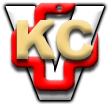 Ул. Хајдук Вељкова бр. 1Нови СадКОНКУРСНА ДОКУМЕНТАЦИЈА ПРЕГОВАРАЧКИ ПОСТУПАК БЕЗ ОБЈАВЉИВАЊА ПОЗИВА ЗА ПОДНОШЕЊЕ ПОНУДАБРОЈ 175-13-ПСервисирање медицинских производа (укључујући сву опрему и резервне делове), произвођача «Дрегер» за потребе  Клиничког центра Војводине САДРЖАЈОПШТИ ПОДАЦИ О НАБАВЦИ....................................................................3ПОДАЦИ О ПРЕДМЕТУ ЈАВНЕ НАБАВКЕ.................................................3ВРСТА, ТЕХНИЧКЕ КАРАКТЕРИСТИКЕ (СПЕЦИФИКАЦИЈА), КВАЛИТЕТ, КОЛИЧИНА И ОПИС УСЛУГА .....................................................................4УСЛОВИ ЗА УЧЕШЋЕ У ПОСТУПКУ ЈАВНЕ НАБАВКЕ ИЗ ЧЛ. 75. И 76. ЗАКОНА И УПУТСТВО КАКО СЕ ДОКАЗУЈЕ ИСПУЊЕНОСТ ТИХ УСЛОВА..............................................................................................................................5ЕЛЕМЕНТИ УГОВОРА О КОЈИМА ЋЕ СЕ ПРЕГОВАРАТИ И НАЧИН ПРЕГОВАРАЊА................................................................................................7УПУТСТВО ПОНУЂАЧИМА КАКО ДА САЧИНЕ ПОНУДУ................... 8ОБРАЗАЦ СТРУКТУРЕ ПОНУЂЕНЕ ЦЕНЕ................................................ 11ОБРАЗАЦ ТРОШКОВА ПРИПРЕМЕ ПОНУДЕ...........................................12.ИЗЈАВА О НЕЗАВИСНОЈ ПОНУДИ.............................................................13ОБРАЗАЦ ПОНУДЕ......................................................................................... 14ОПШТИ ПОДАЦИ О НАБАВЦИПОДАЦИ О ПРЕДМЕТУ ЈАВНЕ НАБАВКЕВРСТА, ТЕХНИЧКЕ КАРАКТЕРИСТИКЕ (СПЕЦИФИКАЦИЈА), КВАЛИТЕТ, КОЛИЧИНА И ОПИС УСЛУГА Редован сервис:Наручилац захтева од понуђача да изврши услугу редовног сервисирања целокупне опреме која се налази у Клиничком центру Војводине, а дата је у спецификацији у обрасцу понуде на страни 14/26 конкурсне документације. Редовно сервисирање – инспекција подразумева: - извођење и документовање контролних процедура, прописаних од стране произвођача опреме „Дрегер“;- давање попуњеног извештаја (тест карте) кориснику на увид;- издавање кориснику потврде о тестирању. Понуђач се обавезује да услуге сервисирања изврши:стручни кадар који је обучен за ову врсту опреме, одговарајућим квалитетним алатом, и да угради оригиналне резервне делове произвођача„Дрегер“ Понуђач је дужан да наведене послове обавља савесно и благовремено у циљу обезбеђивања непрекидног рада апарата и продужавања његовог века трајања, а према упутствима и прописима произвођача. Све услуге потребно је извршити у реалном времену извршења и уз реалан утрошак сервисног, резервног и осталог материјала.Понуђач се обавезује да након сваке извршене сервисне услуге  попуни „СЕРВИСНУ КЊИЖИЦУ“ апарата.Ванредан сервис :Ванредан  сервис обухвата неограничен број позива у случају квара,  при чему је Наручилац дужан да обавести Понуђача о насталом квару писаним путем на фаx или електронском поштом. Понуђач је дужан да се одазове у року од 24 часа од момента упућивања позива. Ванредан сервис обухвата долазак сервисера, утврђивање квара, отклањање квара као и замену свих потребних делова апарата који су предмет јавне набавке .Понуђач се обавезује да ће услугу која је предмет јавне набавке извршавати  према захтеву и у просторијама које му одреди Наручиоц,  у року не дужем од 24 часа од момента  пријема захтева Наручиоца. Позив се упућује телефоном или е-мејлом, на контакте које достави Понуђач.Понуђач се обавезује да након сваке извршене сервисне услуге  попуни „СЕРВИСНУ КЊИЖИЦУ“ апарата.НАПОМЕНА: Понуђач својим потписом и печатом потврђује да ће сервисну услугу извршити у складу са задатим условима из конкурсне документације из овог позива.НАЗИВ ПОНУЂАЧА:					Потпис понуђача:___________________		М.П.			_________________УСЛОВИ ЗА УЧЕШЋЕ У ПОСТУПКУ ЈАВНЕ НАБАВКЕ ИЗ ЧЛ. 75. И 76. ЗАКОНА И УПУТСТВО КАКО СЕ ДОКАЗУЈЕ ИСПУЊЕНОСТ ТИХ УСЛОВАИспуњеност обавезних услова за учешће у поступку јавне набавке, правно лице као понуђач  доказује достављањем следећих доказаНАПОМЕНА: Доказ из члана 75. ЗЈН став 1. тач. 2) до 4)  не може бити старији од два месеца пре отварања понуда.Доказ из члана 75. ЗЈН став 1 тачка 3) мора бити издат након објављивања позива за подношење понуда, односно слања позива за подношење понуда.Понуда која не садржи тражене доказе неће бити узета у разматрање.Докази о испуњености услова могу се доставити као НЕОВЕРЕНЕ КОПИЈЕ.Ако поднета понуда буде оцењена као најповољнија на основу извештаја комисије за јавну набвку, Наручилац може од понуђача да тражи да у року који не може бити краћи од 5 (пет) дана од дана писаног позива Наручиоца, достави на увид оргинал или оверену копију доказа о испуњености услова из члана 75. ЗЈН ( Поглавље 4. Од тачке 1 до 4.); Понуђач је дужан да без одлагања писаним путем обавести Наручиоца о било каквој промени у вези са испуњеношћу услова из поступка јавне набaвке, која наступи до донешења одлуке, односно закључивања уговора, односно током важења уговора о јавној набавци и да је документује на прописан начин.Понуђач није дужан да доставља доказе који су јавно доступни на интернет страницама надлежних органа. Понуђач треба да наведе који су то докази.ЕЛЕМЕНТИ УГОВОРА О КОЈИМА ЋЕ СЕ ПРЕГОВАРАТИ И НАЧИН ПРЕГОВАРАЊАцена сервисацена радног сата понуђачарок одзива сервисераначин и услови плаћањарок извршења услугерок испоруке резервних деловагарантни рок сервиса и резервних деловаУПУТСТВО ПОНУЂАЧИМА КАКО ДА САЧИНЕ ПОНУДУПонуда се саставља на српском језику, ћириличним или латиничним писмом. Понуда се попуњава помоћу писаће машине, рачунара или хемијске оловке (штампаним словима, на обрасцима који су саставни део конкурсне документације)Понуђач може да поднесе само једну понуду са доказима о испуњености услова из конкурсне документације. Понуде се достављају обавезно у затвореној  коверти са  бројем и називом јавног позива за коју се доставља понуда "Понуда за јавну набавку број 175-13-П - не отварати". На полеђини коверте обавезно навести тачан назив понуђача, тачну адресу и контакт.Понуђач је дужан да поднесе све доказе о испуњености обавезних услова из члана 75. ЗЈН предвиђене чланом 77. ЗЈН и остале доказе наведене у Условима за учешће из чл.76. ЗЈН и упутству како се доказује испуњеност тих услова (Поглавље 4.)Понуда са варијантама није дозвољена .У року за подношење понуде понуђач може да измени или допуни своју понуду, на начин  за подношење понуда, који је одређен у конкурсној документацији. Понуђач своју понуду може и да опозове, упућивањем писаног обавештења (преко писарнице Клиничког центра Војводине, ул. Хајдук Вељкова бр. 1, Нови Сад, путем факса: 021/487-22-44 или електронске поште: nabavke@kcv.rs) или лично, уз писано овлашћење фирме која је понуду поднела.Понуђене услуге сервисирања морају одговарати захтевима Наручиоца и препорукама произвођача опреме за сервисирање предмета јавне набавке. Рачун за извршене услуге и испоручене резервне делове испоставља се на основу потписаног документа-радног налога од стране Наручиоца којим се верификује квалитет извршених услуга односно испорука резервног дела. Рок плаћања се прецизира од дана пријема исправног рачуна испостављенoг уз документ–радни налог. Минимални рок плаћања је 120 дана од дана пријема рачуна. Минимални гарантни рок за извршену услугу сервисирања и испоручени резерви део не може бити краће од 6 месеци од дана извршене услуге односно дана испорученог резервног дела. Наручилац захтева да рок одзива сервисера не буде дужи од 24 часа од писаног захтева Наручиоца. Писани захтев Наручиоца ће бити прослеђен путем факса или електронске поште Понуђача који  наведе у обрасцу понуде предмета јавне набавке. Понуђач цену треба да изрази у динарима (РСД). Цена у понуди се наводи и изражава према Обрасцу понуде.Понуђач који је изабран као најповољнији је дужан да, приликом потписивања уговора, достави бланко меницу са попуњеним меничним овлашћењем за добро извршење посла, као и бланко меницу и попуњено менично овлашћење за отклањање грешака у гарантном року, попуњене на износ од 10% од укупне вредности понуде без ПДВ-а, која је наплатива у случајевима предвиђеним конкурсном документацијом, тј. у случају да изабрани понуђач не испуњава своје обавезе из уговора.Наручилац захтева да понуђач, који је добио негативну референцу за предмет јавне набавке који није истоврсан предмету ОВЕ јавне набавке, достави меницу за испуњење уговорних обавеза, попуњену на износ 15% од понуђене цене без ПДВ-а.Понуђач је дужан да достави  фотокопију интернет странице Народне банке Србије на којој су објављени подаци о регистрацији предметне менице, као доказ да је меница евидентирана у Регистру меница и овлашћења, а у складу са Законом о платном промету („Сл. Лист СРЈ“, бр. 3/2002 и 5/2003 и „Сл. Гласник Републике Србије“, бр. 43/2004, 62/2006, 111/2009 и 31/2011) и Одлуком о ближим условима, садржини и начину вођења регистра меница и овлашћења ( „Сл. Гласник Републике Србије“, број 56/2011).Средство обезбеђења траје најмање тридесет (30) дана дуже од рока за испуњење обавезе понуђача која је предмет обезбеђења.Средство обезбеђења не може се вратити понуђачу пре истека рока трајања.Предметна набавка не садржи поверљиве информације.Понуђач може у писаном облику (захтев се предаје на писарници Клиничког центра Војводине, ул. Хајдук Вељкова бр. 1, Нови Сад, путем факса: 021/487-22-44 или електронске поште: nabavke@kcv.rs) тражити додатне информације или појашњења у вези са припремањем понуде (Напомена: комуникација у поступку јавне набавке се врши на начин одређен чланом 20. Закона о ЈН)Наручилац ће захтевати евентуална додатна објашњења од понуђача после отварања понуда у писаној форми, а евентуалну контролу код понуђача, односно његовог подизвођача, вршити у договору са њим Елементи уговора о којима ће се преговарати и начин преговарања:По окончању поступка отварања понуде, уколико поднета понуда испуњава све захтевe из конкурсне документације, одмах ће се приступити преговарању.Понуђач може за поступак преговарања овластити једно или више лица којиовлашћењa предају Комисији пре почетка преговарања. Елементи уговора о којима ће се преговарати (предмет преговарања) биће цена сервиса, цена радног сата понуђача, рок одзива сервисера, начин и услови плаћања, гарантни рок сервиса и резервних делова, рок извршења услуге, рок испоруке резервних делова. Резултати преговарања ће се евидентирати у посебном Записнику о преговарању, који ће потписати председник и чланови Комисије, као и овлашћени представник понуђача. Елементи критеријума за оцењивање понуде су елементи уговора о кoјима ће се преговарати за предмет јавне набваке.Понуђач  је дужан да при састављању своје понуде наведе да је поштовао обавезе које произлазе из важећих прописа о заштити на раду, запошљавању и условима рада, заштити животне средине, као и да гарантује да је ималац права интелектуалне својине;Накнаду за коришћење патената, као и одговорност за повреду заштићених права интелектуалне својине трећих лица сноси понуђач;Обавештење о начину и року подношења захтева за заштиту права понуђача и навођење броја рачуна на који је подносилац захтева приликом подношења захтева дужан да уплати таксу одређену Законом;Понуђач који сматра да је дошло до повреде прописа у поступку јавне набавке може да поднесе Захтев за заштиту права у складу са члановима 138. - 167. Закона о јавним набавкама. Подносилац захтева за заштиту права је дужан да уплати таксу у износу од 15.000 динара у поступку по жалби на закључак Управе за јавне набавке из члана 83. овог закона;40.000 динара у поступку јавне набавке мале вредности и преговарачком поступку без објављивања позива за подношење понуда;80.000 динара ако се захтев за заштиту права подноси пре отварања понуда или ако процењена вредност јавне набавке, односно понуђена цена понуђача којем је додељен уговор није већа од 80.000.000 динара;0,1% процењене вредности јавне набавке, односно понуђене цене понуђача којем је додељен уговор, ако је та вредност већа од 80.000.000 динара.тако што се уплатница попуњава следећим подацима:сврха плаћања: Републичка административна такса, за јавну набавку ... (број или друга ознака конкретне јавне набавке), корисник (прималац): Буџет Републике Србије; шифра плаћања: 153; бр. жиро рачуна: 840-742221843-57; број модела 97;позив на број: 50-016.  Уговор ће бити закључен у року од осам дана од истека рока за подношење захтева  за заштиту права из члана 149. Закона о јавним набавкама. _____________________________(Тачан назив понуђача)______________________________(Адреса понуђача)ОБРАЗАЦ СТРУКТУРЕ ПОНУЂЕНЕ ЦЕНЕ(са упутством о попуњавању)( за сваку ставку  појединачно исказати)Упутство о попуњавању:У колони 2- уписати јединичну цену без ПДВ-а која је идентична јединичној цени из обрасца понуде (колона 5) ( уписати за сваку ставку из обрасца понуде)У колони 3 уписти јединичну цену са ПДВ-ом – добија се сабирањем јединичне цене без ПДВ-а ( колона 2) И обрачунатим ПДВ на јединичну ценуУ колони 4 – уписати укупну цену без ПДВ-а добија се множењем јединичине цене без ПДВ-а и количине (колона 4) из обрасца понуде. Напомена:Процентуално учешће (одређене врсте) трошкова се уписује када је наведени податак неопходан ради усклађивања цене током периода трајања уговора, односно оквирног споразума (учешће трошкова материјала, рада, енергената који исказују трошкове укупне јединичне цене без ПДВ –а  из колоне 2 коју чини проценат 100%)Сматраће се да је сачињен образац структуре цене, уколико су основни елементи понуђене цене садржани у обрасцу понуде.Уколико има више ставки, које су дате у табели; понуђач ће образац  увећати за број ставки које недостају из обрасца понуде.М.П.ПОТПИС ПОНУЂАЧАОБРАЗАЦ ТРОШКОВА ПРИПРЕМЕ ПОНУДЕУ обрасцу трошкова припреме понуде могу бити приказани трошкови израде узорка или модела, ако су израђени у складу са техничким спецификацијама наручиоца и трошкови прибављања средства обезбеђења.Трошкове припреме и подношења понуде сноси искључиво понуђач и не може тражити од наручиоца накнаду трошкова.НАЗИВ ПОНУЂАЧА 			М.П.			ПОТПИС ПОНУЂАЧА____________________						_____________________ИЗЈАВА О НЕЗАВИСНОЈ ПОНУДИПонуђач под пуном материјалном и кривичном одговорношћу потврђује да је понуду поднео независно, без договора са другим понуђачима или заинтересованим лицима.НАЗИВ ПОНУЂАЧА 			М.П.			ПОТПИС ПОНУЂАЧА____________________						_____________________ОБРАЗАЦ ПОНУДЕ НАЗИВ ПОНУЂАЧА 							М.П. 						ПОТПИС ПОНУЂАЧАНаручилацКЛИНИЧКИ ЦЕНТАР ВОЈВОДИНЕ, ул. Хајдук Вељкова бр.1, Нови Сад, (www.kcv.rs).Врста преговарачког поступкаОснов за применуЧлан 36. став 2. тачка 2. ЗЈН-a.Преговарачки  поступак без објављивања позива, јер је понуђач једини овлашћени сервисер на територији Србије, за сервисирање предметне опремеПредмет јавне набавкеКонтакт (лице или служба)Служба за немедицинске јавне набавкеТелефон (или други контакт)021/487-22-27Опис предмета набавкеСервисирање медицинских производа (укључујући сву опрему и резервне делове), произвођача «Дрегер» за потребе  Клиничког центра ВојводинеНазивСервисирање медицинских производа (укључујући сву опрему и резервне делове), произвођача «Дрегер» за потребе  Клиничког центра Војводине Ознака из општег речника набавке50420000 Услуге поправке и одржавање медицинске и хируршке опремеБр.УСЛОВИДОКАЗИОБАВЕЗНИ УСЛОВИ ЗА УЧЕШЋЕ У ПОСТУПКУ ЈАВНЕ НАБАВКЕ ИЗ ЧЛАНА 75. ЗАКОНАОБАВЕЗНИ УСЛОВИ ЗА УЧЕШЋЕ У ПОСТУПКУ ЈАВНЕ НАБАВКЕ ИЗ ЧЛАНА 75. ЗАКОНАОБАВЕЗНИ УСЛОВИ ЗА УЧЕШЋЕ У ПОСТУПКУ ЈАВНЕ НАБАВКЕ ИЗ ЧЛАНА 75. ЗАКОНА1.Понуђач је регистрован код надлежног органа, односно уписан у одговарајући регистар; извода из регистра Агенције за привредне регистре, односно извода из регистра надлежног Привредног суда2.Понуђач и његов законски заступник није осуђиван за неко од кривичних дела као члан организоване криминалне групе, да није осуђиван за кривична дела против привреде, кривична дела против животне средине, кривично дело примања или давања мита, кривично дело преваре;извода из казнене евиденције, односно уверења надлежног суда и надлежне полицијске управе Министарства унутрашњих послова да оно и његов законски заступник није осуђиван за неко од кривичних дела као члан организоване криминалне групе, да није осуђиван за неко од кривичних дела против привреде, кривична дела против заштите животне средине, кривично дело примања или давања мита, кривично дело преваре3.Понуђачу није изречена мера забране обављања делатности, која је на снази у време објављивања односно слања позива за подношење понудапотврде привредног и прекршајног суда да му није изречена мера забране обављања делатности, или потврде Агенције за привредне регистре да код овог органа није регистровано, да му је као привредном друштву изречена мера забране обављања делатности4.Понуђач је измирио доспеле порезе, доприносе и друге јавне дажбине у складу са прописима Републике Србије или стране државе када има седиште на њеној територији;уверења Пореске управе Министарства финансија и привреде да је измирио доспеле порезе и доприносе и уверења надлежне локалне самоуправе да је измирио обавезе по основу изворних локалних јавних прихода5.Понуђач има важећу дозволу надлежног органа за обављање делатности која је предмет јавне набавке, ако је таква дозвола предвиђена посебним прописом.важеће дозволе за обављање одговарајуће делатности, издате од стране надлежног органа, ако је таква дозвола предвиђена посебним прописомДОДАТНИ УСЛОВИ ЗА УЧЕШЋЕ У ПОСТУПКУ ЈАВНЕ НАБАВКЕ ИЗ ЧЛАНА 76. ЗАКОНА ДОДАТНИ УСЛОВИ ЗА УЧЕШЋЕ У ПОСТУПКУ ЈАВНЕ НАБАВКЕ ИЗ ЧЛАНА 76. ЗАКОНА ДОДАТНИ УСЛОВИ ЗА УЧЕШЋЕ У ПОСТУПКУ ЈАВНЕ НАБАВКЕ ИЗ ЧЛАНА 76. ЗАКОНА 6.Понуђач располаже неопходним финансијским и пословним капацитетом, тј. остварио је пословни приход од најмање 30.000.000.00 динара у последње три годинеИзвештај о бонитету НБС (или АПР) или Понуђачеви биланси стања и биланси успеха, или изводи из тих биланса, за претходне три обрачунске  године (2010., 2011. и 2012. година). Потенцијални понуђачи којима још није завршен Извештај о бонитету за 2012. годину, морају доставити фотокопије биланса стања и биланса успеха за ту годину.7.Понуђач располаже довољним техничким и кадровским капацитетом - понуђач мора да има минимум 2 запосленa у сталном радном односу и 1 моторнo возилo.Фотокопије радних књижица запослених и фотокопије саобраћајних дозвола моторних возила  Понуђач мора да достави Изјаву о именовању и контакт податке Лица за праћење и реализацију Уговора, којом се обавезује да се одазове на интервенцију у року од 24 часа од пријема позива Наручиоца.Редни бр ставкеиз Обрасца понуде Јединична цена без ПДВ-аЈединична цена са ПДВ-омУкупна цена без ПДВ-аУкупна цена са ПДВ-омПроцентуално учешће (одређене врсте) трошковаПроцентуално учешће (одређене врсте) трошковаПроцентуално учешће (одређене врсте) трошковаПроцентуално учешће (одређене врсте) трошковаПроцентуално учешће (одређене врсте) трошковаПроцентуално учешће (одређене врсте) трошковаРедни бр ставкеиз Обрасца понуде Јединична цена без ПДВ-аЈединична цена са ПДВ-омУкупна цена без ПДВ-аУкупна цена са ПДВ-ом123456%7%8%12345678910Трошкови израде узорка или модела (Уколико постоје)Трошкови израде узорка или модела (Уколико постоје)Трошкови израде узорка или модела (Уколико постоје)Трошкови израде узорка или модела (Уколико постоје)Трошкови израде узорка или модела (Уколико постоје)Назив трошкаВредност у динаримаТрошкови прибављања средства обезбеђења (Уколико постоји)Трошкови прибављања средства обезбеђења (Уколико постоји)Трошкови прибављања средства обезбеђења (Уколико постоји)Трошкови прибављања средства обезбеђења (Уколико постоји)Трошкови прибављања средства обезбеђења (Уколико постоји)Назив трошкаВредност у динаримаПредмет јавне набавкеСервисирање медицинских производа (укључујући сву опрему и резервне делове), произвођача «Дрегер» за потребе  Клиничког центра Војводине-- 175-13-ПСервисирање медицинских производа (укључујући сву опрему и резервне делове), произвођача «Дрегер» за потребе  Клиничког центра Војводине-- 175-13-ПСервисирање медицинских производа (укључујући сву опрему и резервне делове), произвођача «Дрегер» за потребе  Клиничког центра Војводине-- 175-13-ПСервисирање медицинских производа (укључујући сву опрему и резервне делове), произвођача «Дрегер» за потребе  Клиничког центра Војводине-- 175-13-ПБрој понудеДатум понудеОпшти подаци о понуђачуОпшти подаци о понуђачуОпшти подаци о понуђачуОпшти подаци о понуђачуОпшти подаци о понуђачуПословно име или скраћени назив из одговарајућег регистраАдреса седиштаИме особе за контактМатични број Матични број Телефон/факсПорески идентификациони бројПорески идентификациони бројЕ-маилРегистарски бројРегистарски бројОвлашћено лице, које ће потписати УговорЖиро рачунЖиро рачунРок важења понуде изражен у броју дана од дана отварања понуда, који не може бити краћи од 30 данаШифра делатностиШифра делатностиОстали подаци које наручилац сматра релевантним за закључење уговораОстали подаци које наручилац сматра релевантним за закључење уговораОстали подаци које наручилац сматра релевантним за закључење уговораОстали подаци које наручилац сматра релевантним за закључење уговораОстали подаци које наручилац сматра релевантним за закључење уговораНачин и услови плаћањаГаранција – на сервис и на резервне делове Рок извршења услугеРок испоруке резервних деловаВреме одзива сервисераР.БРНазивЈединица мереКоличинаЈединична цена без ПДВ-аУкупна цена без ПДВ-аПроизвођачЗемља пореклаНапоменаI23456789H I R U R G I J AHIRURGIJA ANESTEZIJAP r i m u s      (4kom)Dvogodišnji set za Primuskom4Radni sat anestezija MT-Ačas8Inspekcija Primuskom8Inspekcija Primus Pacijent sistemakom8Inspekcija S Vapor 2000kom4F a b i  u s   G S (3 kom)F a b i u s /M R I (1kom)Dvogodišnji set za Fabius GS  MRIkom3Dvogodišnji set za Fabius  MRIkom1Radni sat anestezija MT-Ačas4Inspekcija Fabius Tiro/GS/+/MRIkom7Inspekcija Sciokom6Inspekcija S Vapor 2000kom4F a b i u s   C E     (3kom)Dvogodišnji set za Fabius CEkom3Radni sat anestezija MT-Ačas3Inspekcija Fabius CEkom6Inspekcija Cosykom4Inspekcija Kruzni Sistem 9kom2Inspekcija Vamoskom2Inspekcija aspirator pokretni – EVAC 40 (2 kom)Inspekcija Evac 40kom2Inspekcija centrale za monitoring – Infinity Central – CPU Infinity Central          (1 kom)Inspekcija CPU Infinity Centralkom1HIRURGIJA INTENZIVNA NEGAS a v i n a     (3kom)Dvogodišnji set za Savinukom3Radni sat intenzivna MT-Ičas3Inspekcija Savinakom3Inspekcija Aquapor ELkom3E v i t a    2   d u r a       (1kom)Dvogodišnji set za popravku apkom1Radni sat intenzivna MT-Ičas1Inspekcija Evita 2 Durakom2Inspekcija Aquapor ELkom2I n f i n i t y   D e l t a    (35kom)Inspekcija monitora Infinitykom35G  A  KGAK anestezijaF a b i u s   G S      (1kom)Dvogodišnji set za Fabius GSkom1Radni sat anestezija MT-Ačas1Inspekcija Fabius Tiro/GS/+/MRIkom2Inspekcija Sciokom2Inspekcija S Vapor 2000kom1F a b i u s   C E    (4kom)Dvogodišnji set za Fabius CEkom8Radni sat anestezija MT-Ačas4Inspekcija Fabius CEkom8Inspekcija Cosykom8Dvogodišnji set za Fabius CEkom8GAK intezivna negaB a b y l o g    8 0 0 0 (2kom)Babylog 8000 plus (1 kom)   Dvogodišnji set za popravku Babylog 8000kom2Dvogodišnji set za popravku Babylog 8000 pluskom1Radni sat intenzivna MT-Ičas2Inspekcija Babylog 8000/8000 +kom4Inspekcija Aquapor ELkom4B a b y t h e r  m    8 0 0 0     (2kom)Inspekcija Babytherm 8000kom2Phototherapy 4000      (10kom)Inspekcija Fototerapija 4000kom20I n k u b a t o r    8 0 0 0   N C     (5kom)Inkubator 8000 IC Set 2ykom5Inspekcija Inkubator 8000 NCkom5I n k u b a  t o r   C a l e o    (2kom)Dvogodišnji set za Caleokom2Radni sat intenzivna MT-Ičas4Inspekcija Caleokom4I n k u  b a t  o r    C 2 0 0 0     (10kom)Senzor za O2 /za inkubator/kom20Filter BOX/4kom10Radni sat intenzivna MT-Ičas10Inspekcija Inkubator C-2000kom10Transportni inkubator sa Bylogom 2000 (1kom)Transportni incubator ISOLETE TI-500 (1 kom)Babylog 2000 Set 2ykom1Bakterijski filterkom1Filterkom1Inspekcija Transportni Inkubator 5400kom1Inspekcija Babylog 2000kom1Inspekcija Transportni Inkubator ISOLETE TI-500kom1Inspekcija sto reanimacionikom3Inspekcija monitora za praćenje vitalnih funkcija  Delta Infinity Gamma XL     (6 kom)Inspekcija monitora Infinity Gamma XLkom6Inspekcija monitora za praćenje vitalnih funkcija  Infinity Kappa EN (3 kom)Inspekcija monitora Infinity Kappakom3GAK TECGod. održavanje Klipnih Kompresora (2kom)Ventilski sklop -komplet 1435kom835000 Ulje za klipni kompresorL10Usisni filter 14104kom6Servis sušačakom2Radni sat MT-ASčas8Uložak za predfilter 2kom2Antibakterijski filter 2kom2Filter sa aktivnim ugljem 2kom2Stanica za kiseonik GCS80  (1kom)Uložak filterakom3Zaptivni prsten filterakom3Membranakom2Pakovanje dihtungakom6COPPER RINGkom8Radni sat intenzivna MT-Ičas2Inspekcija stanice GCS 80kom1Stanica za azot oksidul RS20   (1kom)Uložak filteraKOM2Zaptivni prsten filteraKOM2COPPER RINGKOM6Set za reparaciju ventila 10/5KOM1Set za reparaciju ventila 200/KOM2Sigurnosni ventil 80/5KOM1Radni sat intenzivna MT-IČAS2Inspekcija stanice RS20KOM1OČNA KLINIKA ANESTEZIJAF a b i u s    G S    (1kom)Dvogodišnji set za Fabius GSKOM1Radni sat anestezija MT-AČAS1Inspekcija Fabius Tiro/GS/+/MRIKOM2Inspekcija ScioKOM2Inspekcija S Vapor 2000KOM1S u l l a    9  0 9 v       (1kom)Inspekcija Sulla 909vKOM2Inspekcija CosyKOM2Inspekcija Ventilog CKOM2ORL  KLINIKAP r i m  u  s       (1kom)Dvogodišnji set za PrimusKOM1Radni sat anestezija MT-AČAS2Inspekcija PrimusKOM2Inspekcija Primus Pacijent sistemaKOM2Inspekcija S Vapor 2000KOM1F a b i u  s   C E       (1kom)Dvogodišnji set za Fabius CEKOM1Radni sat anestezija MT-AČAS1Inspekcija Fabius CEKOM2Inspekcija Kruzni Sistem 9KOM2Inspekcija S Vapor 2000KOM1URGENTNI CENTARP r i m u s        (8kom)Dvogodišnji set za PrimusKOM8Radni sat anestezija MT-AČAS16Inspekcija PrimusKOM16Inspekcija Primus Pacijent sistemaKOM16Inspekcija S Vapor 2000KOM8Z e u s       (1kom)Zeus ServSet 2yKOM1Radni sat anestezija MT-AČAS2Inspekcija ZEUSKOM2Inspekcija monitora Infinity C500KOM1I n f i n i  t y    D e l t a   X L         (51kom)Batetrija Li-Ion SC5000/600XKOM51Inspekcija monitora InfinityKOM51Urgentni centar gasne staniceUložak filteraKOM3Zaptivni prsten filteraKOM3Radni sat intenzivna MT-IČAS1Inspekcija Automatska stanicaKOM1Inspekcija Automatska stanica 2 stepenaKOM1Stanica za azot oksidul 1201 (1kom)  i  RS80 (1kom) Uložak filteraKOM3Zaptivni prsten filteraKOM3Radni sat intenzivna MT-IČAS1Inspekcija Automatska stanicaKOM1Alarmni sistem (1 kom)Inspekcija Alarmnog sistema KCV_UCKOM1Sistem razvoda med. gasova (1kom)Inspekcija GMS KCV_UCKOM1TEC (Tehnoekonomski Centar)God. održavanje Vakuum pumpi BUSH (4kom)Ulje za vakuum pumpe 0831L30Uljni filter W 940/25 OXKOM4Separator ulj. para 0532140160KOM12Opruga nepovratnog ventila OXKOM4O-RING Viton OXKOM8Antibakterijski filter 2KOM8Usluga god. servisa pumpe BUSHKOM4God. održavanje Vijčanih Kompres. (2kom)Ususni filter 13103KOM4Separator ulja 13000KOM2Filter ulja 13200KOM2Filter vazduha 13100KOM2Set za remont vent. 14151KOM2Set za remont regulatora 14100KOM2Ulje 35011 Boge 3000L20Remeni kaiš 13550KOM2Radni sat MT-ASČAS14Putni troškovi (km)KPL3Absorbc. Sušač EcoPharm (2kom)Predfilter/postfilter 058KOM4Filter sa aktivnim ugljem 040KOM2Katalitički/hopkalit filter040KOM2Antibakterijski filter 030KOM4Schalldämpfer Air-X 25KOM2SOUND ABSORBER (2 PIECES)KOM2CONDENSATE SEPARATORKOM2DISPLAY DEW POINTKOM2Radni sat MT-ASČAS4KOMPLET putnih troškova (45 kom) na god. NivouPutni troškovi (km)KPL45Predfilter/postfilter 058KOM4IIУКУПНА ВРЕДНОСТ ПОНУДЕ без ПДВ-а :УКУПНА ВРЕДНОСТ ПОНУДЕ без ПДВ-а :УКУПНА ВРЕДНОСТ ПОНУДЕ без ПДВ-а :УКУПНА ВРЕДНОСТ ПОНУДЕ без ПДВ-а :IIIИЗНОС ПДВ-а :ИЗНОС ПДВ-а :ИЗНОС ПДВ-а :ИЗНОС ПДВ-а :IVУКУПНА ВРЕДНОСТ ПОНУДЕ СА ПДВ-ом :УКУПНА ВРЕДНОСТ ПОНУДЕ СА ПДВ-ом :УКУПНА ВРЕДНОСТ ПОНУДЕ СА ПДВ-ом :УКУПНА ВРЕДНОСТ ПОНУДЕ СА ПДВ-ом :